Управление   образования администрации Белгородского  районаРазвития личности дошкольника на основе познавательно-исследовательской деятельности в условиях непрерывного образования                            Автор опыта:                                                                Савельева О.Н., воспитатель МДОУ«ЦРР  –  детский сад №4  п. Майский»2020Содержание2Раздел I.Информация об опыте1.1. Условия возникновения, становления опыта        Достижение современного качества образования, его соответствия актуальным и перспективным потребностям личности и общества - это одна из основных задач образовательной политики государства на современном этапе.       Муниципальное дошкольное образовательное учреждение «Центр развития ребенка - детский сад № 4 п. Майский Белгородского района Белгородской области» функционирует с 1985 года. В своем становление дошкольная организация прошла несколько этапов:- с 1985г. по 2000г. – детский сад - ясли «Колосок» ОПХ «Центральное;- с 2000г. по 2009г. - муниципальное дошкольное образовательное учреждение «Детский сад комбинированного вида № 4 п. Майский Белгородского района Белгородской области»;- с 2009 года – МДОУ «Центр развития ребенка - детский сад № 4 п. Майский Белгородского район Белгородской области».           Являясь открытой социально – педагогической системой, центр развития осуществляет сотрудничество с учреждениями, расположенными на территории Майского поселения: МОУ «Майская гимназия»; Майским Дворцом  культуры; районной библиотекой п. Майский; МБУК «Домом ремесел Белгородского района»; МОУ ДОД  «Детская школа искусств п. Майский».           В детском саду функционирует 17 возрастных групп, из них: 3 вторые младшие, 4 средние, 5 старшие, 4 подготовительные, 1 группа кратковременного пребывания для детей раннего возраста (2-3 года).           Образовательная программа   МДОУ «ЦРР – детский сад№4 п. Майский» нацелена на формирование познавательных интересов и познавательных действий ребенка в различных видах деятельности. Организуя образовательный процесс, педагогический коллектив создает условия для обогащения детского развития, позитивной социализации, поддержки познавательной активности и инициативы детей [14].            Педагогами создана рациональная развивающая предметно-пространственная среда, направленная на всестороннее развитие воспитанников с учетом их возрастных, индивидуальных особенностей дошкольников.            В целях личностного роста в МДОУ «ЦРР – детский сад №4 п. Майский» организованы игровые центры в группах и на территории детского сада, а также центры безопасности жизнедеятельности; краеведческий, экологический, исследовательский, модули.          Большое место в организации образовательного процесса педагогами отводится ведущим видам деятельности детей дошкольного возраста – игровой, познавательно-исследовательской, коммуникативной.          Проведенный в мае    2016   года  мониторинг  детей   подготовительной 3 группы по теме «Сформированность  умений и навыков исследовательской деятельности»,  автор   А.И. Савенков  (Приложение №1) показал, что только  12 % воспитанников имеют высокий уровень навыков познавательно-исследовательской деятельности; 56% воспитанников продемонстрировали средний уровень; 32% воспитанника – низкий уровень, что характеризуется низким познавательным интересом; отсутствием активности в поиске проблемы; трудностями в речевых формулировках, неумением обсудить полученный результат, нежеланием вступать во взаимодействие со сверстниками в целях решения поставленной задачи.         Таким образом, в ходе анализа результатов исходного состояния проблемы определилась необходимость повышения качества образовательного процесса на основе использования познавательно-исследовательской деятельности, как одного из важных условий формирования самостоятельности и предпосылок учебной деятельности старших дошкольников при поступлении детей в первый класс.1.2. Актуальность опыта           В основополагающем федеральном документе «Национальная доктрина образования в Российской Федерации» сказано, что система образования призвана обеспечить «разностороннее и своевременное развитие детей и молодежи, их творческих способностей, формирование навыков самообразования…» [9].        Дошкольное детство – время первоначального становления личности и индивидуальности ребенка, время, когда определяются траектории его дальнейшего развития. Именно в этот период начинается процесс социализации; происходит его приобщение к культуре и общечеловеческим ценностям в формах, специфических для детей дошкольного возраста, прежде всего в форме игры, познавательной и исследовательской деятельности. [14].          Во ФГОС ДО представлены целевые ориентиры, в соответствии с которыми на этапе завершения дошкольного образования:- ребенок проявляет любознательность, задает вопросы взрослым и сверстникам, интересуется причинно-следственными связями; склонен наблюдать, экспериментировать; - обладает элементарными представлениями из области живой природы, естествознания, математики, истории и т.п.; способен к принятию собственных решений, опираясь на свои знания и умения в различных видах деятельности [14].             Познавательно-исследовательская деятельность способствует формированию целевых ориентиров, предпосылок учебной деятельности, нацеливает педагогов детского сада на обеспечение преемственности целей, задач и содержания образования, реализуемых в рамках образовательных программ     различных    у ровней (далее - преемственность    основных 4Образовательных программ дошкольного и начального общего образования) [14].        Но, наряду с актуальностью, в педагогической практике прослеживаются противоречия:- между необходимостью формирования личности дошкольников, их познавательной активности при переходе на уровень начального общего образования и недостаточной разработкой эффективной системы практических мероприятий на основе познавательно-исследовательской деятельности;- между высоким образовательными запросами родителей в период подготовки детей старшего дошкольного возраста к школе и низким уровнем вовлеченности родителей в образовательный процесс.1.3. Ведущая педагогическая идея опыта         Ведущая    педагогическая     идея     опыта заключается в создании в дошкольной образовательной организации педагогических условий для     организации познавательно - исследовательской деятельности в целях развития личности дошкольников в условиях непрерывного образования.     1.4. Длительность работы над опытом           Работа над опытом охватывает период с июня   2016г. по август 2019г. I этап. Начальный (констатирующий), июнь 2016г. – август 2016г.: подбор материалов для мониторинга, проведение мониторинга, разработка системы познавательно - исследовательской деятельности.II этап. Основной (формирующий), сентябрь 2016г. – апрель 2019г. – апробация системы педагогических мероприятий на основе познавательно-исследовательской деятельности). III этап. Итоговый (контрольный), май 2019г. – мониторинг результатов реализации опыта, обобщение опыта на уровне МДОУ.1.5. Диапазон опыта    Диапазон опыта представлен системой, включающей в себя: диагностические материалы; тематическое планирование, систему педагогических мероприятий на основе использования познавательно-исследовательской деятельности в условиях дошкольной организации.1.6. Теоретическая база опыта         Для теоретического обоснования опыта были использованы понятия:«Личность»; «Познавательно - исследовательская деятельность»;«Непрерывное образование».5       Теоретической основой опыты являются: аспекты развития личности  (Л.С. Выготский, А.Н. Леонтьев); теория деятельности, которая выступает ведущим фактором развития личности (Л.С. Выготский, А.Н. Леонтьев, Д.Б. Эльконин, В.В. Давыдов); проблемы и аспекты детского экспериментирования,  получившие отражение в работах Н.Н. Поддьякова, А.Н. Поддьякова, О.В. Дыбиной, Н.Н. Совгир, А.И. Савенкова и др.           В психологической науке категория «личность» относится к числу базовых понятий.         Личность (англ. personality; от лат.persona - маска актера; роль, положение; лицо, личность). В общественных науках «личность» рассматривается как особое качество человека, приобретаемое им в социокультурной среде в процессе совместной деятельности и общения [10].            В своих исследованиях А. Н. Леонтьев пришел к заключению, что дошкольное детство -  это период первоначального фактического складывания личности, период развития личностных «механизмов» поведения. В дошкольные годы завязываются первые узлы, устанавливаются первые связи и отношения, которые образуют новое, высшее единство деятельности и вместе с тем новое, высшее единство субъекта -  единство личности. [6].          Развитие ребенка и его личности, по Л. С. Выготскому, идет по линии осознаннности и произвольности в процессе взаимодействия ребенка со взрослыми и сверстниками. [2].         Основные психологические новообразования личности детей старшего дошкольного возраста находят отражение:- в перестройке мотивационной стороны психической деятельности, проявляющейся в преобладании познавательных и социальных мотивов;- в формировании социальной позиции, навыков саморегуляции и произвольности;- в формировании самостоятельности в практической и познавательной деятельности;-  в способности адаптации к изменяющимся условиям.          Ребенок – это исследователь, который проявляет интерес ко всему, что его окружает. Он познает предметы в ходе взаимодействия и действий с ними. Познавательно-исследовательская деятельность – это активность ребенка, направленная на постижение устройства вещей, связей между явлениями окружающего мира, их упорядочивания и систематизации. Эта деятельность зарождается в раннем детстве, поначалу представляя собой простое экспериментирование с вещами, в ходе которого дифференцируется восприятие, осваиваются сенсорные эталоны, простые  действия  [1].                К старшему дошкольному возрасту познавательно-исследовательская деятельность вычленяется в особую деятельность ребенка со своими познавательными мотивами, осознанными намерениями понять, как устроены вещи, узнать новое о мире, упорядочить свои представления о какой-либо сфере жизни [1].     6           Познавательно-исследовательская деятельность проходит ряд стадий (Б.Г. Ананьев, Л.И. Божович, А.Н. Леонтьев): любопытство, любознательность, собственно исследовательская деятельность[8]. Любопытство – это избирательное отношение к объекту действительности, вызванное его новизной, привлекательностью, что может послужить началом процесса познания. Любознательность как черта личности характеризуется стремлением узнать что-то новое, получая при этом положительные эмоции от процесса познания, удовлетворенность от проделанной работы.           А.И. Савенков рассматривает исследовательскую деятельность как целостное образование личности в совокупности процессов: интеллектуальных, эмоциональных, волевых, творческих [13].          Основные функции познавательно-исследовательской деятельности связаны с развитие познавательной инициативы ребенка; освоением причинно-следственных, пространственных и временных отношений; основополагающих культурных форм упорядочения опыта (схематизация, символизация); развитием восприятия, мышления, речи в процессе активных действий по поиску связей вещей и явлений.           Это очень важные достижения в развитии дошкольника, так как в условиях инновационного развития актуальность непрерывного образования становится очевидной. Поэтому важнейшими качествами личности становятся инициативность, способность творчески мыслить, находить нестандартные решения, готовность обучаться в течение всей жизни.          Непрерывное образование понимается как связь, согласованность и перспективность всех компонентов системы (целей, задач, содержания, методов, средств, форм организации воспитания и обучения) на каждой ступени образования для обеспечения преемственности в развитии ребенка.          Система Российского образования создает условия для непрерывного образования, что подразумевает последовательный переход с одного уровня образования на другой, выражающийся в сохранении и постепенном изменении содержания, форм, методов, технологий обучения и воспитании и их преемственность.           Понятие преемственности в философском словаре обозначает непрерывный процесс воспитания и обучения ребенка, имеющий общие и специфические цели для каждого возрастного периода. Это двухсторонний процесс. С одной стороны - дошкольный уровень, который сохраняет самоценность дошкольного детства, формирует фундаментальные личностные качества ребенка, служащие основой успешности школьного обучения.  С другой − школа как преемник подхватывает достижения ребенка и развивает накопленный им потенциал.          Основанием непрерывного образования и преемственности дошкольного и общего образования выступают целевые ориентиры [14]. Их формирование помогает обеспечить полноценное личностное развитие, психологическое благополучие ребенка при поступлении в первый класс. 7Новизна опыта           Новизна опыта заключается в создании системы образовательного процесса на основе познавательно - исследовательской деятельности.           Данная система способствует формированию: - мотивационной сферы дошкольников: игровую мотивацию познавательный интерес, учебные мотивы;- эмоциональной сферы: сопереживание, сочувствие, эмоциональная отзывчивость, стремление помочь другому;- ценностных ориентиров: ценность жизни и всего живого (природа, человек, животные, растения); ценность знания; уважение и почитание старших; ценность сотрудничества: решение споров мирным путем, помощь слабому;- культурных установок (развиваются при воспитании внутрикультурных норм и традиций, т. е. при соблюдении правил поведения, праздников, обычаев, обрядов; проявляются в стремлении ребенка соответствовать культурным нормам поведения и соблюдать существующие традиции).       Это позволяет сформировать базовую культуру личности на этапе завершения дошкольного образования.Характеристика условий, в которых возможно применение данного опыта Применение данного опыта возможно в условиях дошкольной образовательной организации, начальной школе. Опыт охватывает всех участников образовательного процесса и может быть интегрирован в другие интерактивные формы взаимодействия.РАЗДЕЛ II.ТЕХНОЛОГИЯ ОПЫТА.         Цель опыта – формирование навыков познавательно-исследовательской деятельности, личностных качеств старших дошкольников (активности, любознательности, инициативы, творческого мышления), стремления к самостоятельному познанию.         Задачи:- развивать познавательную активность, любознательность ребенка; - расширять представления об окружающем мире в процессе освоения причинно-следственных, пространственных и временных отношений; основополагающих культурных форм упорядочения опыта (схематизация, символизация, моделирование);- учить самостоятельному планированию этапов исследовательской деятельности;- развивать умения определять возможные методы решения проблемы с помощью взрослого, а затем и самостоятельно с использованием различных вариантов в разных ситуациях;- формировать коммуникативные навыки, навыки монологической речи, умение вести конструктивную беседу;8- воспитывать навыки сотрудничества и взаимодействия, содействовать в создании дружеской атмосферы и сплоченности детского коллектива;- включать родителей (законных представителей) в образовательный процесс на основе познавательно- исследовательской деятельности.В основу опыта положены следующие методологические подходы:- Деятельностный подход: организация образовательного процесса на основе ведущих видов детской деятельности (общение, игра, познавательно – исследовательская деятельность, конструирование и т.д.) как сквозных механизмах развития ребёнка. - Индивидуально – дифференцированный подход: все образовательные и развивающие мероприятия, приемы обучения дошкольников направлены на утверждение самоценности личности, на создание условий для включения в успешную деятельность каждого воспитанника.- Компетентностный подход: позволяет конструировать содержание и организацию образовательного процесса в соответствии с интересами, потребностями воспитанников. Система педагогической деятельности направлена на формирование у дошкольников основ ключевых компетенций  – ценностно – смысловых, учебно – познавательных, информационных, общекультурных, коммуникативная.- Интегративный подход: дает возможность реализовывать в единстве познавательную, эмоциональную, и практическую сферы личности ребенка, что способствует формирование целостного видения мира. Системообразующими идеями интегративного образования являются личностная направленность обучения, обобщенные предметные структуры и способы деятельности, системность, проблемность, диалогичность, рефлексия деятельности.        Содержание образовательной деятельности построено с учетом принципов системно – деятельностного подхода (Приложение №2).Реализация опыта включает следующие основные этапы:Первый этап  - подготовительный, 2-я младшая, средняя группа (3-5 лет). Второй этап  -  формирующий,  старшая группа  (5-6 лет).Третий этап  -  развивающий, подготовительная группа (6-7 лет).            Первый (подготовительный) этап характеризуется проявлением ярко выраженного    любопытства    детей  3-5 лет.  Основная   цель   педагога   на подготовительном этапе – это  поддержка познавательной  активности и любопытства дошкольников  в процессе их ознакомления с окружающим миром, с тем, чтобы в старшем дошкольном возрасте  любопытство переросло в любознательность.          Познавательно-исследовательская деятельность в естественной форме  на данном этапе проявляется в виде так называемого детского экспериментирования с предметами и в виде вербального исследования вопросов, задаваемых взрослому (почему, зачем, как?).9         Основные направления образовательной деятельности первого этапа:- формирование первичных представлений об основных свойствах предметов (форме, цвете, размере, структуре, звучности и т. д.); развитие умений устанавливать элементарные связи;- развитие активного словаря, навыков связной речи.Формы и методы исследовательской деятельности данного этапа:- игры (сюжетно-ролевые, дидактические), игровые развивающие ситуации;- элементарные опыты  и эксперименты  (Приложение №3). Отличительной особенностью второго (формирующего) этапа восприятия окружающего мира у дошкольников является резкое увеличение его осмысленности. Дети уже не просто смотрят  и обследуют окружающий мир, они выделяют интересные, значимые для них объекты. Необычное, несовпадающее с их прежними представлениями явление дает толчок мышлению, развитию любознательности, что приводит к зарождению исследовательской деятельности.          К  старшему дошкольному возрасту познавательно-исследовательская деятельность вычленяется в особую деятельность ребенка со своими познавательными мотивами, осознанным намерением понять, как устроены вещи, узнать новое о мире, упорядочить свои представления о какой-либо сфере жизни.            У дошкольников 5-6 лет появляется критичность мышления, складывается адекватная дифференцированная самооценка.           Основная цель  второго этапа  – формирование у старших дошкольников навыков познавательно-исследовательской деятельности.Направления образовательной деятельности:- развитие мыслительных способностей: анализ, сравнение, обобщение, классификация, ориентация во времени и пространстве, установление взаимосвязей;- знакомство с этапами исследовательской деятельности;- создание положительной мотивации к самостоятельному поиску нужной информации;- развитие навыков диалогической и монологической речи;- освоение основополагающих культурных форм упорядочения опыта: причинно-следственных, временных, родо-видовых (классификационных), пространственных и отношений;- развитие восприятия, мышления, речи (словесного анализа-рассуждения) в процессе активных действий по поиску связей вещей и явлений;- расширение социального опыта, кругозора детей.Структура познавательно-исследовательской деятельности:I этап - выделение и постановка проблемы (выбор темы исследования);II  этап  - целепоагание (предлагаются варианты решения проблемы);III - выдвижение гипотезы;
IV этап - поиск и предложение возможных вариантов решения;10V этап - сбор материала;
VI этап  -  анализ полученного результата, обобщение полученных данных.VII этап - формулирование выводов.           Образовательная деятельность на втором этапе оуществляется на основе тематического планирования (Приложение №4). Это позволяет старшим дошкольникам усваивать этапы деятельности, вырабатывать правила поведения, свои способы действий, приобретать внутренний опыт, что приводит к формированию стойких навыков исследовательской деятельности.    Важным для организации познавательно-исследовательской деятельности является мотив, привлекательный отправной момент - какое-либо событие, вызывающее интерес дошкольников и позволяющее поставить вопрос для исследования.          Такими отправными моментами могут быть:  - Реальные события, происходящие данный период: яркие природные явления (например: листопад) и общественные события (например: предстоящий Новый год, о котором все говорят и к которому готовятся).- Специально «смоделированные» воспитателем: внесение в группу предметов с необычным эффектом или назначением, ранее неизвестных детям, вызывающих неподдельный интерес и исследовательскую активность («Что это такое? Что с этим делать? Как это действует?»). Такими предметами могут быть магнит, коллекция минералов, иллюстрации-вырезки на определенную тему и т. п.- Воображаемые события, происходящие в художественном произведении, которое воспитатель читает или напоминает детям (например, полет на воздушном шаре персонажей книги Н. Носова «Приключения Незнайки и его друзей»).- Стимулом к исследованию могут быть события, происходящие в жизни группы, «заражающие» большую часть детей и приводящие к довольно устойчивым интересам (например, кто-то принес свою коллекцию).- Организация совместных с детьми опытов и исследований в повседневной жизни. Организация детского экспериментирования и исследований в процессе наблюдений за объектами, явлениями природы, социальной жизни.- Отработка различных приемов развития мысли ребенка: от анализа факта, рассуждений к обобщению, выводу, первым маленьким открытиям.В познавательно-исследовательской деятельности используются различные методы.Игровые:-дидактические, настольно-печатные, речевые развивающие игры;-электронные игры.Словесные:- проблемные вопросы, побуждающие размышлять;- вопросы, помогающие прояснить ситуацию и понять смысл эксперимента, 11его содержание или природную закономерность;- словесные методы, стимулирующие детей к коммуникации: «Спроси своего друга о чем-либо, что он думает по этому поводу?»;- познавательные, эвристические беседы, обсуждения.Наглядные:-  схематичное моделирование (создание схемы проведения);- картины, иллюстрации, - макеты, модели,  схемы, демонстрационные  пособия;- презентации.Практические:- элементарные опыты/эксперименты;-  создание детьми схемы проведения исследования (опыта);-  фиксация результатов исследовательской деятельности/ экспериментов;- метод «первой пробы» применения результатов собственной исследовательской деятельности, суть которого состоит в определении ребенком личностно-ценностного смысла совершенных им действий;- продуктивные виды деятельности (рисование, лепка, аппликация, конструирование);- изготовление макетов, моделей, схем.Два основных вида познавательно-исследовательской деятельности:Первый. Деятельность организует взрослый, выделяя существенные элементы ситуации, обучая детей определенному алгоритму действий. Таким образом, дети получают те результаты, которые им заранее определили (Приложение №5).Второй. Активность в процессе деятельности полностью исходит от ребенка. В этом случае ребенок удовлетворяет свои потребности, свои интересы, свою волю (Приложение №6).         Основное значение третьего (развивающего) этапа в познании дошкольником окружающего мира приобретает наглядно-образное мышление и воображение. Они дают ребенку возможность усваивать обобщенные знания о предметах и явлениях действительности. Пользуясь образным мышлением, изучая заинтересовавший их объект, дошкольники могут обобщать свой собственный опыт, устанавливать новые связи и отношения вещей. Если ребенок действительно заинтересован в данном объекте, то он может без особого труда усваивать полученные понятия о нем и научиться использовать их при решении исследовательской деятельности. Отсюда начинают закладываться основы логического мышления.Основные направления третьего этапа:- расширение кругозора детей посредством выведения их за пределы непосредственного практического опыта в более широкую пространственную и временную перспективу (освоение представлений о природном и Социальном мире, элементарных географических и исторических представлений).12- создание условий для самостоятельного применения навыков познавательно-исследовательской деятельности при ознакомлении с окружающим миром культурой, традициями, историей;- помощь в освоении основополагающих культурных форм упорядочения опыта (схематизация, символизация связей и отношений между предметами и явлениями окружающего мира);- способствовать развитию инициативу, творчества, формированию индивидуальных предпочтений;- развитие коммуникативных навыков связанных с познавательно-исследовательской деятельностью (объяснения, пояснения, речь- доказательство, выводы);- формирование навыки взаимодействия, сотрудничества в коллективе (в группе/паре) сверстников в совместной познавательно-исследовательской деятельности.         Данный этап характеризуется удовлетворением исследовательской деятельности на основе использования разные (приобретенных) способов действий. На этом этапе доминирующим мотивом познания действительности дошкольниками выступает познавательный, а не практический.На третьем этапе большое место отводится следующим методам: -  «Лента» времени» (Приложение №7); -   «Мозговой штурм».-  метод проектов, основанный на взаимодействии педагога – ребенка – родителя, способствует взаимодействию с окружающим миром, формированию поэтапной практической деятельности (Приложение №8).      Важное место в процессе реализации опыта имеет сотрудничество с родителями воспитанников.Формы взаимодействия:1) Анкетирование родителей.2) Привлечение к созданию познавательно-развивающей среды в группе. Родители помогают в оборудовании Центра экспериментирования, пополнении необходимыми материалами, способствуют удовлетворению познавательных интересов экспериментированием в домашних условиях.3) Наглядная информация: консультации, папки «Мир открытий», памятки, рекомендации (Приложение №9).4) Родительские собрания, например, «Роль семьи в развитии интереса ребенка к познавательно - исследовательской деятельности».   5) Совместная познавательно-исследовательская деятельность:-  на основе проектной деятельности. В условиях сотрудничества с семьей в группе могут быть проведены следующие исследования в ходе реализации образовательных проектов: «Осень – вкусное время года»,   «Мой «Портрет весны», «И помнят потомки…».- на основе технологии «Лента времени», например, «История развития транспорта», «История часов»,  «Белгород: каким был, каким стал».13Результативность опыта      По итогам мониторинга «Сформированность  умений и навыков исследовательской деятельности» были получены следующие результаты:           Таким     образом, в    результате     системы     работы     по активному использованию познавательно-исследовательской деятельности,  ребенок начинает ориентироваться на процесс и на конечный результат.                 У дошкольников формируется механизм вероятностного прогнозирования, он учится предвидеть результат своей деятельности, развивается способность к обобщению явлений окружающей действительности и способность к и способность к преодолению трудностей        Это свидетельствует о том, что технология опыта отвечает требованиям ФГОС ДО , образовательным запросам современных детей и их родителям и помогает приобрести дошкольникам на этапе завершения дошкольного образования необходимые предпосылки к учебной деятельности, обеспечивая полноценный переход на следующий уровень системы непрерывного образования.        О результативности опыта и его практической значимости свидетельствует следующее: -  опыт внесен в банк данных актуального педагогического опыта МДОУ   (протокол заседания Педагогического совета №3 от 07.011.2019г.);- материалы из опыта работы размещены на сайте дошкольной организации www.ds4.uobr.ru;- опыт был представлен на муниципальном этапе Всероссийского профессионального конкурса «Воспитатель года России – 2020» (3 место).14Библиографический список:1.Аксенова Т.А. Развитие дошкольника в познавательно-исследовательской деятельности в условиях реализации ФГОС ДО// Молодой ученый. – 2016. - №12.6  - С.1-6.2.Выготский Л. С. Собр. соч.: В 6 т. М., 1982.3.Киреева О. В. Развитие исследовательской активности детей старшего дошкольного возраста в процессе экспериментирования: диссертация кандидата педагогических наук : 13.00.07 / Киреева О. В.; [Место защиты: ГОУВПО "Российский государственный педагогический университет"].- Санкт-Петербург, 2009.- 204 с.: 4.Короткова Н. А. Образовательный процесс в группах детей старшего дошкольного возраста. 2е изд. — М.: Издательство «ЛИНКАПРЕСС», 2012. - 208 с.5.Леонтьев  А.Н. Деятельность. Сознание. Личность. М.: Политиздат, 19756.Леонтьев А.Н. О формировании способностей/ А.Н. Леонтьев. – М.: Педагогика, 1996г.7.Леонтьев А.Н. Проблемы развития психики. 4-е изд. М.: Изд-во Моск. ун-та, 1981, - 584 с.8.Нижегородцева Н.В., Шадриков В.Д. Психолого-педагогическая готовность ребенка к школе. М.: ВЛАДОС, 20029.Постановление Правительства Российской Федерации от 4 октября 2000 г. N 751 г. Москва "О национальной доктрине образования в Российской Федерации"  [Электронный ресурс] // https://rg.ru/2000/10/11 /doktrina-dok. htmlhttps://rg.ru /2000/10/11/doktrina-dok.html10.Психологический словарь [Электронный ресурс]//http: //endic.ru /sociology/Socialnaja-Realnost-Socialnyj-Mir-8563.htmlhttp://eurasialand. ru /txt/ilyin/4011.Распоряжение Правительства Российской Федерации от 29 мая 2015 г. N 996-р г. Москва «Стратегия развития воспитания в Российской Федерации на период до 2025 года» [Электронный ресурс]// https://rg.ru/2015/06/08/vospitanie-dok.html.htm12. Савенков, А.И. Малкнький исследователь, как научить дошкольника приобретать знания. – Ярославль: Академия развития, 2002.
13. Савенков, А.И. Психологические основы исследовательского подхода к обучению / А.И. Савенков. – М., 2006.14.Федеральный образовательный стандарт дошкольного образования. Письма и приказы Минобрнауки.- М: ТЦ сфера, 2014 – 96 с.15Приложение к опытуПриложение №1 -  Диагностика «Сформированность  умений и навыков исследовательской деятельности».Приложение №2 -  Дидактические принципы системно-деятельностного подхода.Приложение №3 -  Элементарные опыты, эксперименты группы на 1-м этапе реализации опыта. Приложение №4 – Тематическое планирование на основе познавательно-исследовательской деятельности.Приложение №5 – Познавательно-исследовательская деятельность «Краски осени».Приложение №6 -  Индивидуальная исследовательская деятельность «Волшебница соль».Приложение №7 - Познавательно-исследовательская деятельность «История наземного транспорта» (на основе технологии «Лента времени»).Приложение №8 -   Образовательный  проект «И  помнят потомки…».Приложение №9 -  Рекомендации для родителей «Организации познавательно - исследовательской  деятельности детей дома».16Приложение №1Диагностика «Сформированность   умений и навыков исследовательской деятельности»Пояснительная записка: данная диагностика (автор   А.И. Савенков)  проводится для изучения и оценки  уровня форсированности навыков исследовательской деятельности старших дошкольников на пороге завершения дошкольного образования. Диагностика проводится в форме наблюдений и анализа деятельности детей. за детьми. 17Уровни сформированности исследовательской деятельности:- Низкий уровень - 1 балл; характеризуется низким познавательным интересом; отсутствием активности в поиске проблемы; неумением самостоятельно сформулировать вопросы; неправильностью выстраивания гипотезы, планированием своей деятельности; затруднениями в подготовке материала и достижении поставленной цели; трудностями в речевых формулировках, неумением обсудить результаты.- Средний уровень - 2 балл; характеризуется наличием у ребенка познавательного интереса; умением в большинстве случаев видеть проблему, высказать предположения по данной проблеме, выдвижение единственного решения; правильностью в планировании; самостоятельности в выборе материала для экспериментирования; настойчивостью и последовательностью в достижении цели; умением сформировать выводы самостоятельно, либо по наводящим вопросам; умением пользоваться доказательствами, но не всегда полно и логично; при организации деятельности требуется постоянная направляющая помощь взрослого.- Высокий уровень - 3 балла; характеризуется умением самостоятельно видеть проблему, правильностью формирования вопросов, выдвижения гипотез; предположения; способностью выдвигать способы решения, аргументируя и доказывая их; самостоятельностью и осознанностью в планировании своей работы; способностью дать оценку результату, сделать выводы; замечать соответствие полученного результата гипотезе.18Приложение №2Дидактические принципы системно - деятельностного подхода в образовании     Пояснительная записка: представленные дидактические принципы -  это руководящие положения, принципиальные закономерности, которые называют определенную систему исходных, основных дидактических требований к содержанию, процессу обучения, методам, приемам деятельностного подхода в образовании,  а также средствам и формам его организации.1) Принцип деятельности - заключается в том, что обучающийся, получая знания не в готовом виде, а добывая их сам, осознает при этом содержание и формы своей деятельности, понимает и принимает систему ее норм, активно участвует в их совершенствовании, что способствует активному успешному формированию его общекультурных и  деятельностных способностей,   умений.2) Принцип непрерывности – означает преемственность между всеми ступенями и этапами обучения на уровне технологии, содержания и методик с учетом возрастных психологических особенностей развития детей.3) Принцип целостности – предполагает формирование обучающимися обобщенного системного представления о мире (природе, обществе, самом себе, социокультурном мире и мире деятельности, о роли и месте каждой науки в системе наук).4) Принцип минимакса – заключается в следующем: образовательная организация  должна  предложить обучающемуся  возможность  освоения содержания образования на максимальном для него уровне (определяемом зоной ближайшего развития возрастной группы) и обеспечить при этом его усвоение на уровне социально безопасного минимума (государственного стандарта знаний).5) Принцип психологической комфортности – предполагает снятие всех стрессообразующих факторов  учебного процесса, создание  в ходе совместной образовательной деятельности доброжелательной атмосферы, ориентированной на реализацию идей педагогики сотрудничества, развитие диалоговых форм общения.6) Принцип вариативности – предполагает формирование обучающимися способностей к систематическому перебору вариантов и адекватному принятию решений в ситуациях выбора.7) Принцип  творчества – означает максимальную ориентацию на творческое начало в образовательном процессе, приобретение обучающимся собственного опыта творческой деятельности.19Приложение №3Пример опытов и элементарных опытов  с детьми 4-5 лет     Пояснительная записка: Проведение опытов и экспериментов даёт возможность сформировать и расширить представление воспитанников о свойствах объектов окружающего мира практическим путем. Цель - развитие исследовательского типа мышления у детей через практические действия над предметами и наблюдения за физическими процессами.20Приложение №4Примерный тематический план на основе познавательно-исследовательской деятельностиПояснительная записка: тематический план составлен с учетом ООП ДО МДОУ и интеграции образовательных областей. План объединяет педагогические направления и темы при использовании познавательно-исследовательской деятельности в совместной деятельности детей и взрослых.         При использовании данного плана учитывается следующее: -указанные темы могут быть заменены другими социально и личностно значимыми для участников образовательного процесса; - формы подготовки и реализации могут варьироваться в зависимости от особенности группы, условий   ДОО.22Приложение №5План познавательно-исследовательской деятельности«Краски осени»Пояснительная записка: совместная организованная познавательно- исследовательская деятельность нацелена на  формирование  у старших дошкольников представлений об осенних изменениях в природе на основе исследования процесса изменения цвета листьев в осенний период.Возраст: старшая группа (5-6 лет)Задачи:Расширять кругозор детей, развивать познавательную активность,  умение выявлять причинено – следственные связи.Способствовать приобретению исследовательских навыков. Знакомить  с этапами исследовательской деятельности. Развивать навыки диалогической и монологической речи  (словесного анализа-рассуждения) в процессе исследовательской деятельности.Формировать художественно-эстетический вкус, на основе изучения осенней цветовой гаммы, цветовых оттенков путем смешивания красок.Формировать навыки сотрудничества, умение работать в парах.Оборудование: - демонстрационный материал: презентация «Почему листья осенью желтеют и опадают», силуэты деревьев (дуб, береза, клен); таблица смешивания цветов.- раздаточный: лупы, зеленые листья традесканции, осенние листья  березы (по 1  на 2-х детей), белые салфетки, листы формат А4 с силуэтом дерева, краски, подставки для смешивания красок.План2324Приложение №6Индивидуальная исследовательская работа «Волшебница соль»Пояснительная записка: данная исследовательская работа была представлена в рамках муниципального этапа Всероссийского конкурса «Я – исследователь».Выполнил: Белоус В., 5 лет, старшая группа. руководитель Савельева О.Н., воспитатель.Цель: формировать представление о соли как о необходимом для человека продукте. Задачи: Исследовать свойства соли. Выяснить от куда берется соль.Узнать о значении соли в жизни человека.Узнать зачем нужна соль, можно ли обойтись без нее? Почему соль разная?Исследовать свойства соли опытным путем. Доказать, что соль – интересный материал для проведения опытов.Гипотеза: предположим, что соль – не только необходимый продукт для человека, но и интересный материал для проведения опытов и творческой деятельности.Методы исследования:  рассказы взрослых; сбор информации в сети Интернет; просмотр телепередач; чтение; проведение опытов.Выступление к презентации        Все началось с того, что мама пересолила суп. Мне не понравилось, и я спросил: «Почему так невкусно?». Мама ответила, что соли в супе очень много. А еще мама сказала, что соль – это волшебница, и что из нее можно сделать много интересного и удивительного. Я решил больше узнать о соли.        Свое исследование мы начали с поисков литературы и информации в сети Интернет  и выяснили, что слово «соль» связанна с Солнцем. Старинное славянское название Солнца – «Солонь». Раньше соль была дорогим товаром. У кого была соль на столе, тот считался богатым человеком. Подавали ее знатным людям, остальные уходили «несолоно хлебавши». «Хлеб – Соль?» - так на Руси встречали гостей. Это – пожелание добра.Соль – это символ дружбы. «Делить хлеб и соль»  - значит дружить.         Воспитатель Ольга Николаевна рассказала, что, в древности охотники видели, как животные лизали солонцы – белые кристаллы каменной соли, выступающие где-то из-под земли. Охотники попробовали добавлять соль в пищу. Она становилась вкуснее.         Из детской энциклопедии  в группе мы с ребятами узнали, что источниками соли являются моря и океаны. С древних времен соль добывали в залежах Мертвого моря, оно считается самым соленым в мире.25 Самым соленым в России является озеро Баскунчак.  Также соль находится в природе, в виде залежей минерала Галита, это – «каменная соль». В названиях городов, которые возникли в местах добычи соли, появился корень «соль»: Сольвычегорск, Соловцы, Бурсоль, Соль-Илецк, Соледар.        Я собрал выставку образцов соли. Соль бывает: каменная, мелкая, крупная, поваренная, цветная, морская, йодированная, экстра, диетическая. Соль нужна для производства лекарств, бумаги, ткани, мыла, стекла и еще много другого         С помощью соли можно лечить различные заболевания. Мы с папой посетили соляную комнату, в которой я дышал полезным соляным воздухом.        Еще я   узнал  от Ольги Николаевны, что в больших количествах соль вредна. И наоборот, бессолевая диета применяется только в лечебных целях и проводится только под наблюдением врача.         Сколько же соли нужно человеку в день? Суточная норма потребления соли 5-6гр. - одна чайная ложка. Приготовленная пища, любое растение, молочные продукты – все содержит соль. Старая русская пословица «Без соли не проживешь» справедлива и в наши дни. Любому пищевому продукту можно найти замену, даже хлебу, без многих удается обойтись. Без соли нет. Человек может выдержать без соли не более 10 суток, т. к. прекращается пищеварение.                    Чем больше я узнавал о соли, тем сильнее возрастал интерес к этой теме. Я узнал, что соль: белого цвета, соленая на вкус, состоит из кристаллов, растворяется в воде, соль похожа на снег.  Как и снег она состоит из кристаллов. Снег зимой скрипит под ногами. Если в тарелочку насыпать соль и нажимать на нее сухой ложечкой, то слышен хруст.  Я также  изучил свойства соли с помощью опытов.Опыт №1. Выращивание кристаллов Из обыкновенной соли я решил вырастить кристаллы. 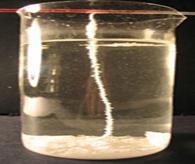 Опыт №2.Заснеженная веткаИспользуя соль, я решил сделать заснеженную ветку, ведь скоро Новый Год. 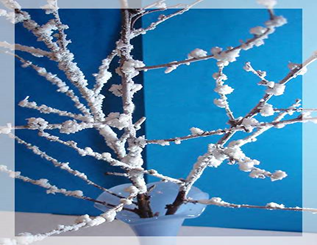 26Опыт №3. Разноцветная соль.  Соль можно покрасить в разные цвета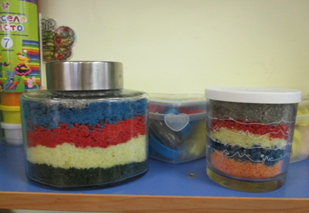 Поделки из соленого тестаДобавили в муку соль и сделали веселые поделки из соленого теста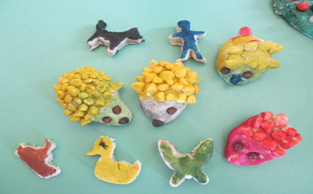       Вывод: В ходе исследования я узнал, что соль действительно не только необходимый продукт, но и интересный материал для опытов и творчества. В обращении с солью следует, как и во всем, соблюдать норму. В больших количествах соль вредна, но без соли жизнь живых организмов невозможна. Таким образом, наша гипотеза верна.27Приложение №7Познавательно-исследовательская деятельность «История наземного транспорта»  (на основе технологии «Лента времени»)Пояснительная записка: совместная организованная познавательно- исследовательская деятельность нацелена на  формирование  у старших дошкольников представлений об истории возникновения транспорта.Возраст: подготовительная  группа (6 - 7лет)- Знакомить с историей развития транспорта, расширять кругозор; представления о наземном  транспорте и его значении в жизни человека.  - Развивать мышление умение детей устанавливать причинно-следственные, пространственно-временные связи, навыки классификации; коммуникативные навыки.- Формировать  навыки  межличностного общения, взаимодействия  и сотрудничества в коллективе,  - Воспитывать интерес к истории,  рукотворному миру. Оборудование: Мультимедиа проектор; презентация «История транспорта»; магнитная доска; панно «Лента времени», аудиозапись звуков транспорта, животных; карта древнего города; карточки с видами наземного транспорта, картинки наземного транспорта.28Приложение №8Образовательный  проект «И  помнят потомки…»Пояснительная записка: проект направлен на создание  организационных   и   методических условий   для  формирования гражданско-патриотических чувств   в  процессе разных видов детской деятельности, воспитание чувства гордости за подвиг своего народа, в том числе, своих родственников в Великой Отечественной войне, уважения к ветеранам.Задачи:- Расширить знания о Дне Победы как государственном празднике и его значении в   историческом наследии нашей страны.- Способствовать воспитанию уважение и чувство благодарности ко всем, кто защищал и защищает Родину (ветеранам войны, воинам российской армии), 29в том числе  на примере своих близких родственников, членов семьи.- Формировать наглядно-образное мышление, творческие способности, самостоятельность, активную жизненную позицию.- Воспитывать к Родине, гражданственность,  патриотизм, чувство сопричастности к историческому подвигу народа  при проведении различных мероприятий, посвященных Дню Победы.30Приложение №9Рекомендации для родителей«Организации познавательно - исследовательской деятельности детей дома»Пояснительная записка:  ни одну воспитательную или образовательную задачу нельзя успешно решить без плодотворного контакта с семьей и полного взаимопонимания между родителями и педагогами. Взаимодействие ДОО с семьей – это объединение общих целей, интересов и деятельности в плане развития гармоничного и здорового ребенка. Задачи:Вызвать интерес родителей к созданию лаборатории в домашних условиях.Повысить компетентность родителей по вопросу развития экспериментальной деятельности у дошкольников.Поддерживать у детей инициативу, сообразительность, пытливость, самостоятельность.Вызвать у родителей желание продемонстрировать полученные знания и умения в процессе проведения эксперимента.Создать положительный, доверительный настрой на взаимодействие родителей с воспитателями группы.
        Детское экспериментирование – это один из увлекательных моментов в познавательной деятельности дошкольника. Очевидно, что нет более пытливого исследователя, чем ребёнок. Маленький человек охвачен жаждой познания и освоения огромного нового мира.         Исследовательская деятельность детей может стать одним из условий развития детской любознательности, а в конечном итоге познавательных интересов ребёнка.         Несложные опыты и эксперименты можно организовать дома. Для этого не требуется больших усилий, а только желание, немного фантазии и конечно -  некоторые научные знания.         Несколько советов для поддержания интереса детей к познавательному экспериментированию:
        - Не следует отмахиваться от желаний ребенка, даже если они вам кажутся импульсивными. Ведь в основе этих желаний может лежать такое важнейшее качество, как любознательность.
          - Поощряйте любопытство, которое порождает потребность в новых впечатлениях, любознательность: она порождает потребность в исследовании.
          - Давайте возможность ребенку действовать с разными предметами и материалами, формируя в детях мотив, связанный с внутренними желаниями узнавать новое, потому что это интересно и приятно, помогать ему в этом своим участием.31         - Если  возникает необходимость что-то запретить, то обязательно объясните, почему вы это делаете и помогите определить, что можно и как.
         - Проявляя заинтересованность к деятельности ребенка, беседуйте с ним о его намерениях, целях, о том, как добиться желаемого результата (это поможет осознать процесс деятельности). Ведь самое лучшее открытие то, которое ребенок делает сам.Примеры опытов дома с детьми32Раздел I. Информация об опыте…………………….……………..……….3Раздел II. Технология опыта …………………………………..…………7Раздел III. Результативность опыта ……………………………………….13Библиографический список ……………………………………………….15Приложение к опыту ……………………………………………………….16КритерииГодыГодыГодыГодыГодыГодыГодыГодыГодыКритерии2016-20172016-20172016-20172017 -20182017 -20182017 -20182018 -20192018 -20192018 -2019Критериивснвснвсн1.Выделение проблемы (находит, формулирует проблему)86428126820207282.Формулирование вопросов.86428166818187483. Целеполагание (ставит цель исследования, осуществляет поиск решения проблемы)662321264241470164.Выдвижение гипотез и решения проблем.86428146620247245. Способность описывать явления, процессы1268201272162070106.Формулировка выводов и умозаключений.66232868241672127.Степень самостоятельности при проведении исследования.12682016642024688Итого8,764,526,814,3 6718,719,4 71,2 9,4Вывод:Положительная динамика  - 17,4%Положительная динамика  - 17,4%Положительная динамика  - 17,4%Положительная динамика  - 17,4%Положительная динамика  - 17,4%Положительная динамика  - 17,4%Положительная динамика  - 17,4%Положительная динамика  - 17,4%Положительная динамика  - 17,4%Показатели и критерииУровниУровниУровниМетоды отслеживанияПоказатели и критерииВысокийСреднийНизкийМетоды отслеживания1.Выделение пробемы (находит противоречие, формулирует проблему).Самостоятельно видит проблемуИногда самостоятельно, но чаще с помощью воспитателя.Принимает проблему, подсказанную воспитателем, не проявляет активности в самостоятельном ее поиске.Наблюдение в процессе выделения проблемы2.Формулирование вопросов.Формулирует вопросы.Формулирует вопросы с помощью воспитателя.Не формулирует вопросы.Наблюдение в процессе формулировки вопросов, анализ вопросов3. Целеполагание и целеустремленность (ставит цель исследования, осуществляет поиск эффективного решения проблемы).Самостоятельно (в группе). Проявляет волевые и интеллектуальные усилия (строит схемы, рисунки, объясняет).С помощью воспитателя. Проявляет волевые и интеллектуальные усилия (строит схемы, рисунки, объясняет).С помощью воспитателяНаблюдения за процессом деятельности4.Выдвижение гипотез и решения проблем.Активно высказывает предположения, гипотезы, предлагает различные решения (несколько вариантов).Выдвигает гипотезы, чаще с помощью воспитателя, предлагает одно решениеНе выдвигает гипотезыНаблюдения5. Способность описывать явления, процессы.Полное, логическое описание.Не совсем полное, логическое описание.Описание с помощью наводящих вопрсовНаблюдение с последующим  анализом6.Формулировка выводов и умозаключений.Формулирует в речи, достигнут или не результат, замечает соответствие или несоответствие полученного результата гипотезе, делает выводы.Формулирует по наводящим вопросам, аргументирует свои суждения и пользуется доказательствами и с помощью взрослого.Затрудняется в речевых формулировках, не видит ошибок, не умеет обсуждать результат.Наблюдение. нализ высказываний, отчетов7.Степень самостоятельности при проведении исследования.Самостоятельно ставит проблему, отыскивает метод решения, самостоятельно решает.Педагог ставит проблему, ребенок самостоятельно ищет метод ее решения.Педагог ставит проблему, намечает метод ее решения, ребенок осуществляет поиск при значительной помощи взрослого.Наблюдение в процессе работы на занятии, в группах.ТемаЦель,Опыт/экспериментВыводСемена, плодыФормировать знания о семенах и плодах, учить выделять характерные особенности семян и плодов растений; закрепить знания о том, что из семян вырастают растения. Рассматривание и сравнение шишек сосны и ели».Оборудование: лупа, шишки ели и сосны Шишка – это семя, из которого вырастает дерево«Вода и её свойства»Познакомить со свойствами воды: не имеет формы, прозрачная, без запаха.Растворение веществ в воде Оборудование: стаканы с водой, ложки, соль, сахар, мукаВода прозрачная, некоторые вещества растворяются в воде.ГлинаПознакомить детей со свойствами глины, её применением.Выявление свойств глины: сухая, твёрдая, глина в виде порошка, как сделать глину мягкой.Оборудование: порошок для приготовления глины, доски для лепки, стеки, вода, салфетки, фартукиглина (влажная, мягкая, вязкая, можно изменять ее форму, делить на части, лепить.Бумага и картонИсследование свойств бумаги и картона: складывание, разрезание, намокание, разрывание.Познакомить со свойствами, назначением, видами бумаги.Оборудование: бумага и картон, ножницы, ёмкость с водой, лупа. Бумагу можно мять, складывать, разрывать, разрезать, при взаимодействии с водой, она мокнет; картон – это плотная бумага.Дерево и металлИсследование свойств дерева и металла: тонет или нет в воде, твёрдость.Познакомить детей со свойствами дерева, изделиями из дерева, их назначением.Оборудование: деревянные бруски, вата, ёмкости с водой, канцелярские скрепки, металлические бруски, медные монеты, магнит,лупаДеревянные изделия твёрдые, не тонут в воде; из дерева изготавливают мебель, строят дома. Металлические изделия твёрдые, тонут в воде, способны намагничиваться; из металла изготавлива- ют автомобили, самолёты, №МесяцТемаФорма/используемые технологииЗадачиСтаршая группаСтаршая группаСтаршая группаСтаршая группаСтаршая группа1.Октябрь«Краски осени»Проект на основе организованной образовательной деятельности, экскурсий. Итог – выставка лэпбуков.Развивать познавательную активность,  умение выявлять причинено – следственные связи. Способствовать приобретению навыков познавательно-исследовательской деятельности (этапы работы).Формировать коммуникативные навыки, художественно-эстетический вкус, взаимодействие в коллективе.2.Декабрь«Химия на кухне»Совместная организованная деятельность на основе опытовРасширить знания о науке – химии (история становления, профессии людей, оборудовании, необходимом для проведения опытов и др.). Развивать исследовательские навыки детей.3.Январь«Удивительное яйцо»Индивидуальная исследовательская работа Итог: презентация исследования ребенком  для детей группыРасширить представления о свойствах куриного яйца. Доказать, что яйцо интересный материал для проведения опытов и экспериментов . Провести опыты с яйцом.4.Апрель«Родной край люби и знай»Проект на основе организованной образовательной деятельности, экскурсий. Итог: «История п. Майский»Формировать первичные представления о своей стране и о своем поселке (государст- венная символика: флаг, герб, гимн). Познакомить с историей  поселка. Формировать элементарные исследовательские навыки. Вызвать у детей чувство гордости и интереса к своему   поселку.Подготовительная группаПодготовительная группаПодготовительная группаПодготовительная группаПодготовительная группа1.СентябрьЛаборатория «Почемучки»Проект на основе организованной образовательной деятельности, элементарных опытов и экспериментовРасширять представления детей об окружа-ющем мире через знакомство с основными физическими свойствами Обеспечить переход от предметно-практического действия к образно-символическому (схематизация, символизация, моделирование). Развивать наблюдатель - ность. Воспитывать интерес детей к экспериментальной деятельности;2.Ноябрь«История военного костюма» Совместная организованная образовательная деятельность на основе технологии «Лента времени»Познакомить  с историей развития военного костюма. Формировать элементарные знания о людях военных профессий на основе ярких представлений, конкретных исторических фактов, доступных детям и вызывающих у них эмоциональные переживания .воспитывать  уважение к защитникам Родины.3.Декабрь«Тайны света, тайны звука»Совместная организованная образовательная деятельность на основе опытов и экспериментов, экскурсий в школьную лабораторию.Изучить свойства звука и света на основе опытов. Провести опыты в результате которых можно исследовать свойства звука и света .Провести экскурсию в школу в кабинет физики . Изготовить самим музыкальный инструмент и продемонстрировать результат в группе4.Январь«Волшебница соль»Индивидуальная исследовательская работаИтог: презентация исследования ребенком  для детей группыИсследовать свойства соли. Узнать о значении соли в жизни человека. Исследовать свойства соли опытным путем, создать условия для исследовательской деятельности. Доказать, что соль –интересный материал для проведения опытов.5.Март«История наземного транспортаСовместная организованная образовательная деятельность на основе технологии «Лента времени»Знакомить с историей развития транспорта. Развивать умение детей устанавливать причинно-следственные, пространственно-временные связи. Учить использовать навыки исследовательской деятельности в самостоятельной работе.    Воспитывать навыки  межличностного общения.  интерес к истории,  рукотворному миру, созданному человеком. 6.Апрель-май«И помнят потомки…»Проект на основе совместной исследовательской деятельности об участии родственников детей в ВОВИтог: «Книга памяти» Сформировать интерес к истории своей семьи; событиям прошлых лет. Воспитывать в детях такие нравственные качества, как любовь к своим близким, чувство гордости за членов семьи, переживших Великую Отечественную войну или погибших на полях сражений Обобщить и систематизировать знания детей о событиях Великой Отечественной войны.ЭтапыЭтапыСодержаниеIэтап. Вводная частьIэтап. Вводная частьIэтап. Вводная часть1.1Организационный момент-Ритуал «Хорошее настроение: дети, стоя в кругу  здороваются,   называя  друг друга по имени.II этап. МотивационныйII этап. МотивационныйII этап. Мотивационный2.1.Мотивация  на совместную  деятельность- Воспитатель задает вопрос «Листья по ветру летят, это какое осеннее явление? (листопад). Развивающая образовательная ситуация  «Листопад»: на магнитной доске закреплены силуэты деревьев (береза, дуб, клен). Дети берут заранее разложенные осенние листья и прикрепляют к деревьям. 2.2.Выделение и постановка проблемы (выбор темы исследования)Беседа:- Какого цвета листья? (ответы детей).- Тема нашего исследования «Краски осени». Как вы думаете,  о чем мы с вами будем говорить сегодня ? (об осени, осенней листве, почему листья меняют цвет). III этап. ПоисковыйIII этап. ПоисковыйIII этап. ПоисковыйIII этап. Поисковый3.1.ЦелеполаганиеЦелеполагание-Какая основная цель нашего исследования (узнать, почему листья осенью меняют цвет?)3.2. Выдвижение гипотез Выдвижение гипотез- Как вы сами думаете, почему листья осенью меняют цвет? (предположения детей)3.3.Поиск возможных вариантов решенияПоиск возможных вариантов решения- Как мы можем найти ответ на этот вопрос? (можно узнать из книг, интернета, можно спросить взрослых). - Но, я вам сегодня предлагаю провести интересные опыты, чтобы узнать ответы.IV этап. ПрактическийIV этап. ПрактическийIV этап. Практический4.1.Проведения исследованийПроведения исследованийОпыт 1. Исследование строения листа с помощью лупы. Дети рассматривают листья. Повторение названий строения листа.Опыт 2. Что внутри листа? Детям предлагается взять лист традесканции вложить внутрь салфетки, прижать и посмотреть, что получилось. Тоже дети  проделывают с желтым (осенним листом березы). Затем сравнивают результат.Вывод: При смятии зеленого листа выделяется жидкость зеленого цвета., при смятии желтого листа салфетка остается сухой.Воспитатель: в листьях зеленого цвета находится вещество – хлорофилл.4.2. Презентация «Почему листья осенью желтеют и опадают» (5 слайдов) Презентация «Почему листья осенью желтеют и опадают» (5 слайдов)Рассказ педагога по слайдам:- Хлорофилл (зеленое вещество в листьях, траве) вырабатывается от солнечного светаКогда наступает осень, что происходит в природе? (становится холоднее и солнечного света все меньше).-Правильно, это значит, что зеленого вещества в листочке становится меньше, заем оно исчезает, а лист меняет цвет и опадает с дерева.- У каких деревьев листья осенью красного цвета?4.3.ФизминуткаФизминутка«Листья кружатся на ветру» - дети  выполняют движения под музыку.4.4.Продуктивная деятельностьПродуктивная деятельностьРисование «Краски осени»  (используются схемы смешивания цветов).На заготовленных листах бумаги  с силуэтами деревьев, дети рисуют осенние листья, смешивая краски и получая разные цвета: желтый (зеленый+синий), оранжевый (желтый+ коричневый), коричневый (зеленый +красный); бардовый (красный +синий); пурпурный (красный+синий+ желтый).V этап. РефлексивныйV этап. РефлексивныйV этап. РефлексивныйV этап. Рефлексивный5.1.5.1.Анализ результатов, обобщение, ВыводыИтоговая беседа:- Сто мы сегодня исследовали?- Вспомнить, какие предположения (гипотезы) вы выдвигали в начале исследования?- Какие из них подтвердились.- Какой вывод можно сделать: почему листья осенью желтеют, меняют цвет и опадают?5.2.5.2.Задание на перспективуУзнать дома с родителями, почему листья осенью на деревьях разного цвета.ЭтапыЭтапыСодержаниеIэтап. Вводная частьIэтап. Вводная частьIэтап. Вводная часть1.1Организационный -Ритуал начала совместной образовательной деятельностиII этап. МотивационныйII этап. МотивационныйII этап. Мотивационный2.1.Мотивация  на совместную  деятельностьЗвуковая загадка  - звучит аудиозапись звуков транспорта  на улице.2.2.Выделение и постановка проблемы (выбор темы исследования)Беседа:-  Что вы слышите? (звуки машин, автобусов и т.д.  на улице).- Автобусы, машины,  мотоциклы  – как можно назвать одним словом, что это? (транспорт) Какой, по вашему , это транспорт? (наземный).III этап. ПоисковыйIII этап. ПоисковыйIII этап. Поисковый3.1.Целеполагание-  Так  о чем сегодня мы с вами будем говорить? (о наземном транспорте).3.2. Выдвижение гипотез-Как вы думаете, каким был первый транспорт? (животные).  А что люди изобрели потом? (предположения детей)3.3.Поиск возможных вариантов решения- Как мы можем найти ответ на этот вопрос? (можно узнать из книг, интернета, можно спросить у взрослых).- Правильно, но, я вам хочу предложить с моей помощью совершить увлекательное «Путешествие по «Ленте времени», что бы узнать историю  наземного транспорта.IV этап. ПрактическийIV этап. ПрактическийIV этап. Практический4.1.Проведения исследованийПроведения исследованийОстановка 1.  «Древность» - просмотр слайдов «Древний мир». - Игра - имитация  - Дети имитируют движения езды на лошадях, на слонах.-  Д/игра  «Соберем картинки» дети собирают пазлы с изображением колесниц, повозок.Остановка 2.  «Старина».- просмотр слайдов «Старина». (транспорт: телега, сани, карета).- Задание «Разместим транспорт на карте старинного города» (дети размещают транспорт на улицах города, называя транспорт).Остановка 3.  «Наше время»- Просмотр слайдов  «Великое открытие - изобретение двигателя, первые машины»;- Д/игра Что, для чего?»  - классификация наземного  транспорта» (на магнитной доске)V этап. РефлексивныйV этап. РефлексивныйV этап. РефлексивныйV этап. Рефлексивный5.1.5.1.Анализ результатов, обобщение, Выводы1.Заполнение педагогом с детьми заполнить  панно «Лента времени» - «История наземного транспорта.2. Беседа:- Как мы можем назвать нашу «Ленту времени»? (предложения детей). - Что нового мы узнали сегодня во время путешествия по «Ленте времени»?-  Сподошью этой «Ленты времени» легко будет познакомить других детей, ваших родителей с историей наземного транспорта? - Какой транспорт, кроме наземного вызнаете?  5.2.5.2.Задание на перспективуЛента времени» остается в группе. Я предлагаю, чтобы вы  дома с родителями поискать еще интересные картинке, чтобы создать интересные панно: «История воздушного транспорта»,  «История водного транспорта».  №СодержаниеСрокиОтветственныеОтветственные1.Подготовительный  этап1.Подготовительный  этап1.Подготовительный  этап1.Подготовительный  этап1.Подготовительный  этап1.1.Сбор и анализ литературы по данному направлению, обзор Интернет-сайтов.МартМартВоспитатели1.2.Составление плана работы АО проекту МартМартВоспитатели1.3.Родительское собрание  «Патриотическое воспитание дошкольников на примере подвига народа в Великой Отечественной войне», разработка  с  родителям  плана реализации проекта «И помнят потомки…»МартМартВоспитатели старших групп2. Основной этап2. Основной этап2. Основной этап2. Основной этап2. Основной этап2.1.Экскурсии в Музей-диораму «Курская битва. Белгородское направление»АпрельАпрель Воспитатели, родители2.2.Оформление мини –музея, посвященного Победе в Великой отечественной войне АпрельАпрельВоспитатели, дети, родители2.3.Проведение педагогических мероприятий «Защитники Родины» с  приглашением родителей-военных, бабушек, дедушек (ветеранов, детей войны)АпрельАпрельВоспитатели, родители2.4.Беседы, рассматривание картин о войне, фронтовиках, детях войны: «Что такое героизм», «Дети в годы войны» и т.д.АпрельАпрельВоспитатели2.5.Познавательно-исследовательская деятельность  «И  помнят потомки…»:- поиск материалов об участии родственни -ков  детей в Великой Отечественной войне;- оформление альбомов, книг Памяти  «И  помнят потомки…».АпрельАпрельВоспитатели, дети, родители3. Заключительный этап3. Заключительный этап3. Заключительный этап3. Заключительный этап3. Заключительный этап3.1.Презентация созданных  альбомов, книг Памяти  «И  помнят потомки…».МайМайВоспитатели, дети, родители1.Концерт для ветеранов, тружеников тыла «Спасибо за Победу!»МайМайВоспитатели, дети, родители2.Возложение цветов  к Вечному огню на Аллее Славы.МайМайВоспитатели, дети, родители3НазваниеОборудованиеВывод«Бумажная крышка»Стакан, вода, лист бумагиС одной стороны на такую «крышку» будет давить вода, а с другой  воздух, давление которого намного больше давления жидкости.«Самонадуваю-щийся шарик»Воздушные шарики, пластиковая бутылка,бытовая воронка,уксус, пищевая содаПри выделении углекислого газа создаётся давление, которое надувает шарик.«Многослойная жидкость»Высокая стеклянная ваза, сироп, растительное масло, подкрашенная водаБольшее количество сахара повышает плотность воды, и этот слой будет в стакане самым низким.«Цветное молоко»Молоко, пищевые красители, жидкое моющее средство, ватные палочки, тарелкаКраска «рисует на молоке», потому что моющее средство даёт реакцию. В молоке содержаться жиры, с помощью пищевой краски можно увидеть, как моющее средство воздействует на жиры.«Радуга из бумажных полотенец»Пищевые красители, бумажные полотенца,стаканов, водаМежду волокнами бумаги есть промежутки и по ним вода поднимается вверх. Чем тоньше капилляры, тем выше вода может по ним подняться.